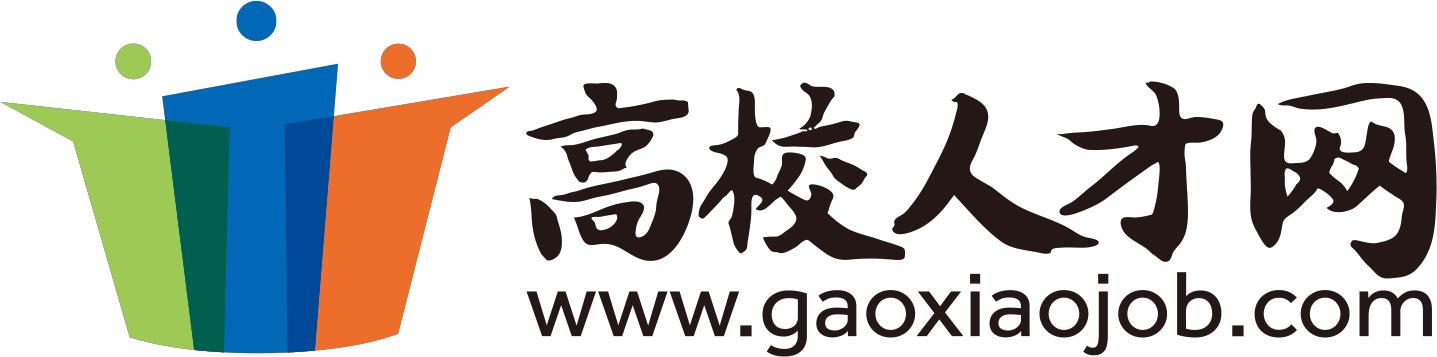 附件4-2：上外贤达学院行政管理岗位申请表（双面打印）应聘岗位 填表时间：   年   月   日个人资料教育背景（自高中起每一段学历教育背景都要详实填写）大学期间参加社会工作情况在校、在职期间获奖情况全职工作经历（兼职、实习、见习不需要填写）我院可能向上述人士咨询申请者的相关情况，请先行知会上述人士。家庭主要成员及其状况其它与申请职位相关的信息奖惩、违法犯罪情况应聘须知本人已了解学校师德师风的要求（认同社会主义核心价值观、具备教师职业认同感和社会责任感。以德立身、以德立学、以德施教、以德育德。具有良好的道德修养与职业形象，作风正派，热爱教育事业）。本人承诺在以往工作经历中未受过品行方面的处罚。本人谨此声明，以上所有信息及所附资料均属真实。如获面试机会，本人愿提供相关身份及资历文件正本以供核实。若本人故意虚报资料或隐瞒重要事实，上外贤达学院可取消已发出的口头或书面聘约。即使已受聘，本人接受解聘处理。签名：        日期：第一意愿（贴照片处）第二意愿（贴照片处）是否服从岗位调配（贴照片处）获取本招聘信息的途径（贴照片处）姓名性别出生年月婚育状况□已婚□未婚□已育□未育政治面貌户籍所省市区户籍所省市区现居住省市区现居住省市区毕业时间最高学历 / 学位最高学历 / 学位毕业院校毕业院校身份证号码身份证号码专业专业目前工作单位、岗位目前工作单位、岗位档案保管单位档案保管单位现专业技术职务 / 审定时间现专业技术职务 / 审定时间现专业技术职务 / 审定时间现专业技术职务 / 审定时间审定单位外语水平外语水平计算机水平计算机水平通讯地址通讯地址邮编联系电话联系电话电子邮件电子邮件起止年月日起止年月日学校名称学历（非全日制请标注*）学位专业自至学校名称学历（非全日制请标注*）学位专业大学或研究生期间(应届生)主修课程(限8门)大学或研究生期间(应届生)综合排名在全系/专业/班级人中位于名，或处于水平在全系/专业/班级人中位于名，或处于水平在全系/专业/班级人中位于名，或处于水平在全系/专业/班级人中位于名，或处于水平起止年月起止年月所担任职务及主要表现自至所担任职务及主要表现获奖时间获奖内容起止年月日起止年月日工作机构/职位主要工作内容描述离职原因证明人&联系方式自至工作机构/职位主要工作内容描述离职原因证明人&联系方式家庭成员情况称呼姓名工作单位及部门备注家庭成员情况应聘动机、对应聘岗位的理解、认识及工作设想等(可另附页)为维护正常的教学秩序以及基于对学生负责的考虑，应聘我院教师及有关学生工作管理岗位的人员，在应聘时须保证：入职后若因个人原因离职，无论何种原因，均应于每学期结束前1个月向学院提出书面申请，并保证在学期结束后方才离职。